Trường Đại học Y Dược TPHCM công bố điểm trúng tuyển từ 19,05 đến 27,55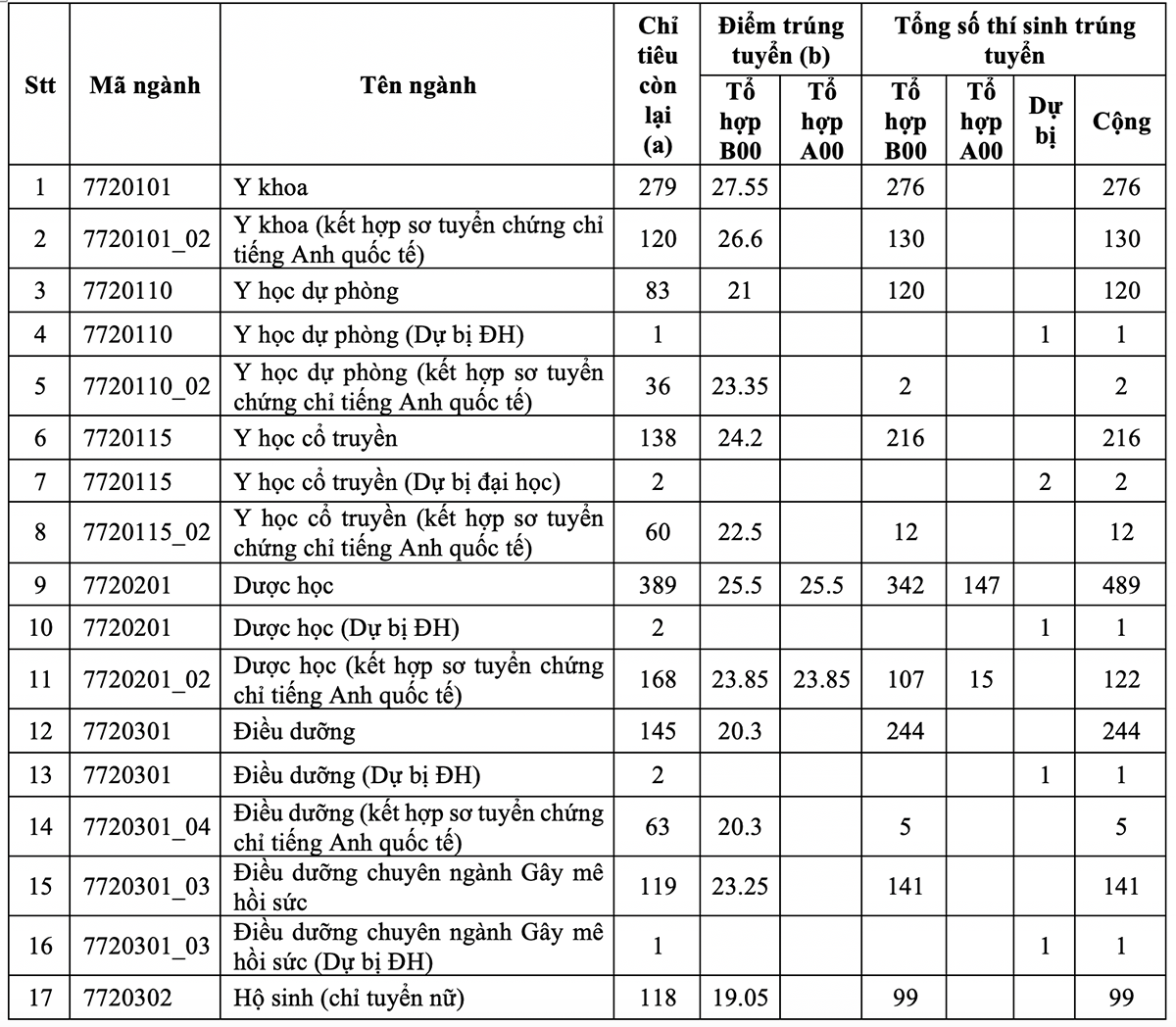 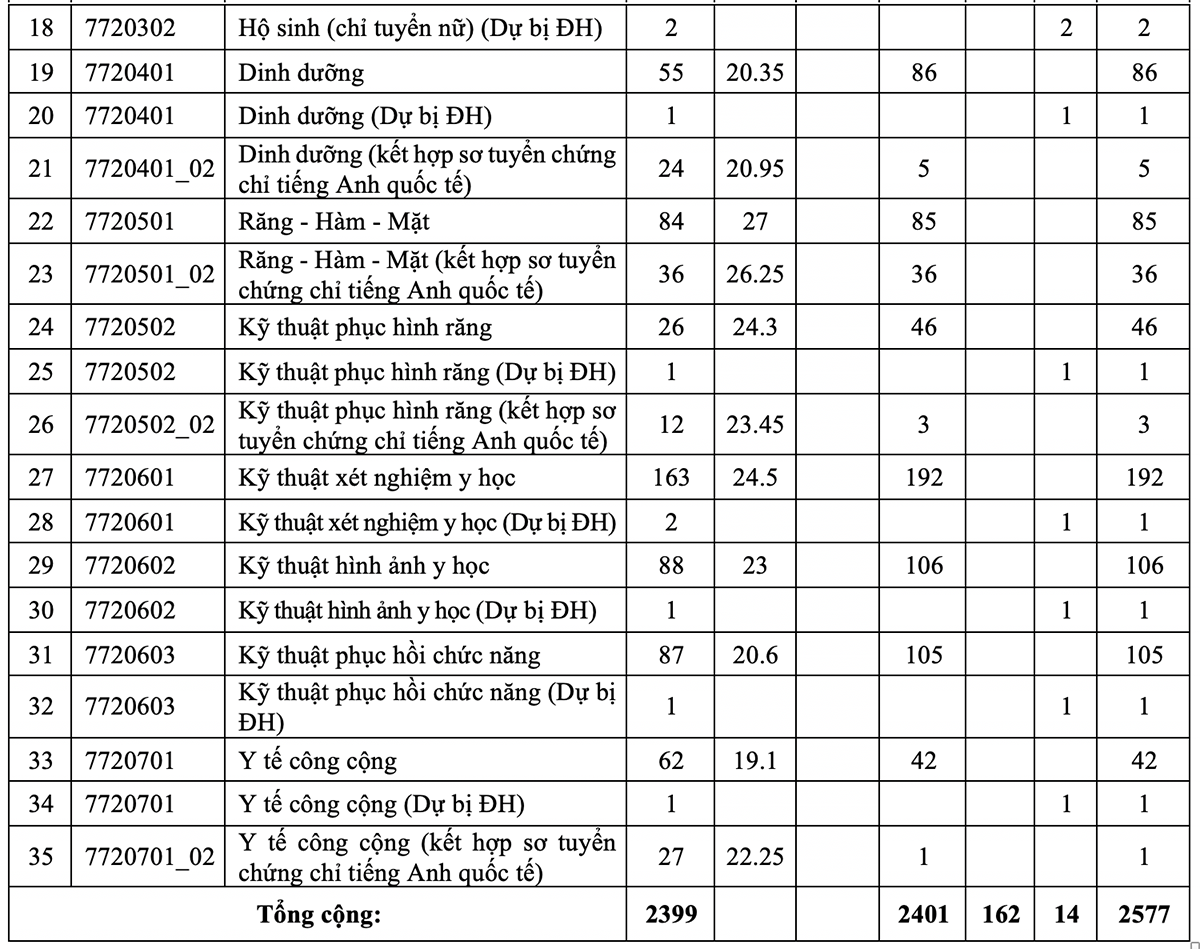 